1ο Δ. Σ. ΦΕΡΩΝ-ΒΕΛΕΣΤΙΝΟΥ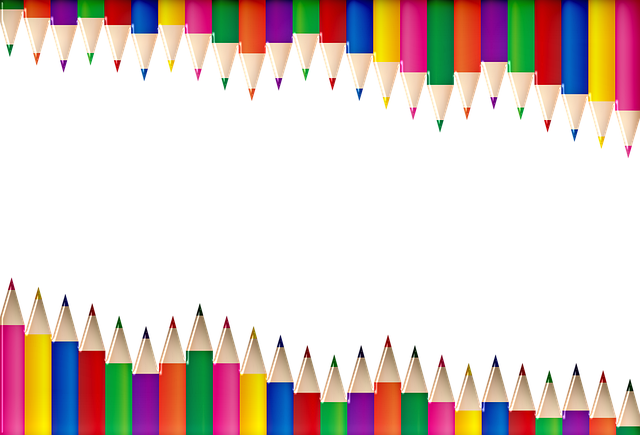 Σχολικό έτος 2020 – 214 τετράδια μπλε (Ορθογραφίας, Αντιγραφής, Γλωσσικών Εργασιών και Μαθηματικών)1 τετράδιο Παραγωγής Γραπτού Λόγου (με περιθώριο)1 τετράδιο  3 θεμάτων (για τα υπόλοιπα μαθήματα)Ένας λεπτός φάκελος μεγέθους Α4 με κούμπωμα 1 σετ γεωμετρικών σχημάτων : Χάρακας- Γνώμονας (ορθογώνιο τρίγωνο)- Μοιρογνωμόνιο- Διαβήτης3 μολύβια (όχι μηχανικά) – Γόμα – Ξύστρα με κάδο1 μαρκαδόρο για άσπρο πίνακα -whiteboard (όχι ανεξίτηλο-permanent)1 μαρκαδόρο υπογράμμισης φωσφοριζέ1 σετ Ξυλομπογιές ή Μαρκαδόρους1 κόλλα στικ 1 ψαλίδι1 ξύλινο μέτρο (σπαστό) 1 μποκ ζωγραφικής1 πακέτο χαρτί Α4 (80γραμ)1 μπλοκ Α4 με  χαρτόνια κάνσον Προσοχή!Όποιο από τα παραπάνω υλικά υπάρχει από πέρυσι σε καλή κατάσταση μπορεί να  χρησιμοποιηθεί και φέτος.Παρακαλούμε τα βιβλία να είναι ντυμένα με διαφανές αυτοκόλλητο και να φέρουν ετικέτες γραμμένες με το όνομα του παιδιού και το τμήμα, όπως και στα τετράδια.Ο Δάσκαλος Πάσχος Χαράλαμπος